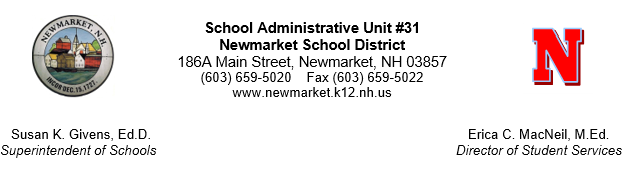 IntroductionThe Newmarket School District (hereinafter referred to as SAU #31) seeks proposals from interested HVAC contractors to provide HVAC Preventative Maintenance Services. The proposal is for a three-year period, please include additional rate document for increases based by year.It is the intent of SAU #31 to use this RFP as a competitive means to enter into a contract or multiple contracts with the selected Contractor for “HVAC Preventative Maintenance Services” Proposal shall include all labor rates and mark-up of materials as requested on the attached proposal sheet included.Contractor ResponseGeneral InformationFor further information, please contact: David JackInterim Business AdministratorSAU #31 Newmarket School District186A Main StreetNewmarket, NH 03857Phone: 1-603-292-7984 Due Date:  Proposals must be received at the below address on or before July 6th at 2:00pm at which time the submission will be publicly opened and read aloud.  The results will be recorded on a bid tabulation form which will be made available upon request within seven (7) days after the submission opening date. Submissions delivered/provided after the due date and time will not be considered.  Submit ProposalQuantity: one (1) on supplied form in a sealed envelope clearly marked “HVAC Preventative Maintenance Services.”Frequency of service:See table listed in submission documentDelivery of submission:Mailing Address:  SAU #31 Newmarket School DistrictAttention: Michelle MartinsonNewmarket Town Hall186 Main Street2nd floor Business OfficeNewmarket, NH 03857Funding for this Request for Proposal starts July 1, 2020 with the start 2020/2021 fiscal budget. SAU #31 Newmarket School District reserves the right to waive any of the formalities of this RFP, to request additional information from any respondent, to negotiate with any respondent, to negotiate with more than one respondent, to reject any or all proposals or parts of proposals, to solicit new proposals, and to award contracts to one or more respondents or to reject any or all respondents as it deems in its best interest. The issuance of this RFP does not guarantee that a contract will be awarded. Any proposal received after the time specified will be considered a late proposal. Following evaluation of all proposals, the School may do one or more of the following: (1) conduct interviews with representatives of one or more of the respondents; (2) select an apparent successful respondent and enter into contract negotiations; (3) select for award based on the proposals, and commence negotiations with those respondents, and then invite those respondents to submit best and final offers; or (4) reject all proposals if it is determined to be in the best interests of the SAU #31 Newmarket School District.All submission respondents shall supply proof of insurance with the SAU #31 Newmarket School Department being named as an additional insured based on the limits required for all vendors/contractors working within the Newmarket School District.  Vendors/contractors shall supply the SAU#31 Newmarket School District with the properly filled out submission of IRS form W-9 upon award.  Failure to supply required submissions shall constitute submission award withdrawal and award to the next qualified submission.Proposal ConditionsSAU #31 Newmarket School DistrictHVAC Preventative MaintenanceEquipment Tasking:Heating Systems / Power Burners / Light Oil 	Full annually with mid-season inspectionStart-up inspectionService burner and fuel systemsBrush, clean, and vacuum all chamber, flues, and areas of combustionInspect ignition wiring and tighten connectionsCheck gas valve, oil pre-heater, and fuel oil pumpLubricate per OEM recommendationsVerify operation of all safety controlsPerform operating inspectionPerform combustion testing and make necessary adjustmentsUnit Ventilators					Filter changes two (2) times annuallyOperating Inspection (mid-season) - HeatingInspect overall conditionConfirm heating coil operationLubricate per OEM recommendationsCalibrate safety and operating controlsReplace filter media           Seasonal Inspection (pre-season) - Heating                  -    Inspect overall condition	      -    Service heating coil as necessary	      -    Calibrate safety and operating controls	      -    Check starter contacts electrical connections	      -    Lubricate per OEM recommendations	      -    Replace filter mediaBuilt Up Units					Filter changes three (3) times annually           Operating Inspection (mid-season) - Heating - Confirm fan operation 	 - Record motor amps and voltage 	 - Inspect overall condition 	 - Check bearing temperature 	 - Check belt tension and condition 	 - Lubricate per OEM recommendations 	 - Replace media filter           Seasonal Inspection (pre-season) - Heating  	- Confirm fan operation 	- Record motor amps and voltage	- Inspect overall condition	- Check starter contacts and electrical connections	- Replace belts and check sheaves	- Lubricate per OEM recommendations	- Replace filter mediaExhaust Fans			______			Inspect two (2) times annually- Operating Inspection- Confirm fan operation- Record motor amps and voltage- Inspect overall condition- Check bearing temperature- Check belt tension and condition replace where necessary- Lubricate per OEM recommendationsAHU’s / DX / ERV heating or cooling Units	Filter changes four (4) times annuallyOperating Inspection (mid-season)- Confirm compressor operation	- Inspect overall condition	- Leak check entire system	- Check refrigerant charge	- Check lubrication system	- Clean evaporator and condenser coils (non-chemical)	Seasonal Inspection (pre-season)- Confirm compressor operation	- Inspect overall condition	- Leak check entire system	- Check starter contacts and electrical connections	- Calibrate safety and operating controls	- Chemical clean evaporator and condenser coil once annual	- Brush. clean, vacuum, and clean systems for proper operation	- Condensate drain cleaning	- Condensate pan treatmentPackage / RTUs - HEAT and AC units		Filter changes four (4) times annuallyOperating Inspection (mid-season) - Cooling	- Inspect overall condition	- Confirm DX system operation	- Check refrigerant charge	- Check belt tension and condition replace where necessary	- Lubricate per OEM recommendations	- Replace filter media- Condensate drain cleaning- Condensate pan treatmentSeasonal Inspection (pre-season) - Cooling	- Inspect overall condition	- Service DX system as necessary	- Calibrate safety and operating controls	- Check starter contacts and electrical connections	- Replace belts and check sheaves, replace where necessary	- Lubricate per OEM instructions	- Replace filter mediaComputer Room UnitsOperating Inspection (mid-season) - Cooling	- Inspect overall condition	- Confirm DX system or chilled water coil operation	- Check condition of filter media	- Check belt tension and condition	- Lubricate per OEM recommendationsSeasonal Inspection (pre-season) - Cooling	- Service DX system or chilled water coil as necessary	- Service dehumidifer and reheat coil as necessary	- Calibrate safety and operating controls	- Check starter contacts and electrical connections	- Replace belts and check sheaves- Lubricate per OEM recommendationsProposals shall include costs of filters and materials necessary for PM services and mid-season inspections. These items shall be included in base costs.  Upon completion of any air handling equipment preventive maintenance the units shall be sanitized as a part of the preventive maintenance process.  The method of sanitization shall be at the contractor’s discretion, but method shall be submitted to the owner upon request. Air filters shall be based on a MERV 13 or better pleated filters.  No fiberglass disposable filters shall be used.  All Equipment shall be maintained to manufacturers specifications.  All outside air dampers, fixed or automated, shall be checked at the time of PM and mid-season to ensure proper operation.  Any deficiencies in equipment or system operation shall be detailed to the School’s representative along with costing to correct any of the deficiencies found.This Agreement shall allow up to $700.00 per visit in necessary repairs without prior authorization, any repairs above this threshold shall be immediately communicated with the Schools’ Representative.  Any equipment deemed unsafe shall be locked out from use and the Schools’ representative shall be notified immediately. It is understood that all equipment maintained shall be kept in proper operating condition, adjusted and operated to the highest standards, and serviced to maintain healthy environments within our facilities.The Contractor is required to provide Newmarket Schools with accurate record keeping for all testing conducted during the preventative maintenance service and mid-season inspections.  This shall include but not limited to the following:Motor voltagesMotor amperesCompressor voltagesCompressor amperesDischarge air temperaturesReturn air temperaturesCombustion efficienciesAir filter conditions foundBelt condition	Condensate drains/pans conditionOther items as deemed necessary for proper operation and maintenance per manufacturer's specificationsAn existing equipment list is attached for reference as the basis for the proposal structure, all contractors are responsible for conducting any site visitation necessary to provide a complete and accurate proposal.  The schools have just completed a major renovation with many new systems in place.  The school has not created a filter or preventative maintenance materials list; this would be the responsibility of the contractor.Proposal Equipment ListSAU #31 Newmarket School DistrictHVAC Preventative MaintenanceProposal Equipment ListSAU #31 Newmarket School DistrictHVAC Preventative MaintenanceProposal Submission FormSAU #31 Newmarket School DistrictHVAC Preventative MaintenanceTotal Cost for Preventative Maintenance - Junior Senior High SchoolYear 1 ______________	Year 2 _______________	Year 3 _______________ Total Cost for Preventative Maintenance - Elementary SchoolYear 1 ______________	Year 2 _______________	Year 3 _______________Technician: $______________ regular working hours 	Technician: $______________ Overtime hours 	Technician: $ _______________ Holiday hours	Materials Mark-up Range:$_______to  $_______  %: _______     $_______to $_______ % :________Submission: _________________________________________(Corporation, Firm, Individual or Company) Name: _____________________________________________ (Officer, authorized Individual or Owner) Signature: __________________________________________________ Street Address: ______________________________________________________________________City, State: __________________________________________________ Zip Code: ______________DATE: _________________ Telephone: _________________ Fax: _______________ E-Mail: ________________________________________ Do the ownership or stock holders have relatives currently employed by the Town of Newmarket or the Newmarket School District?Yes______ No________ If yes: Relationship: _______________________________________________NOTE: Bids must bear the handwritten signature of a duly authorized member or employee of the organization making the bid.  By signing this submission, you agree to all terms and conditions as detailed in the bid specifications. SAU #31 reserves the right to accept or reject any submissions.Proposal ChecklistSAU #31 Newmarket School DistrictHVAC Preventative MaintenanceWill provide Heating Systems/Power Burners/Light Oil a full annual and mid-season inspectionsWill provide Unit Ventilators filter changes two (2) times annuallyWill provide Built Up Units filter changes three (3) times annuallyWill inspect Exhaust Fans two (2) times annuallyWill provide AHU’s / DX / ERV heating or cooling units filter changes four (4) times annuallyWill provide Package / RTUs - HEAT and AC units filter changes four (4) times annuallyWill provide Air Filters based on a MERV 13 or better pleated filters. No fiberglass disposable filters shall be used.Will provide Newmarket Schools with accurate record keeping for all testing conducted during the preventative maintenance service and mid-season inspections.  This shall include but not limited to the following:Motor voltagesMotor amperesCompressor voltagesCompressor amperesDischarge air temperaturesReturn air temperaturesCombustion efficienciesAir filter conditions foundBelt condition	Condensate drains/pans conditionOther items as deemed necessary for proper operation and maintenance per manufacturer's specificationsThis checklist must be included within the contract proposal submission. Failure to include this checklist shall disqualify your submission. By signing this checklist, you verify agreement that items included are what will be provided with no substitutions.Submission: _________________________________________(Corporation, Firm, Individual or Company) Name: _____________________________________________ (Officer, authorized Individual or Owner) Signature: __________________________________________________ Street Address: ______________________________________________________________________City, State: __________________________________________________ Zip Code: ______________DATE: _________________ Telephone: ___________________   E-Mail: ______________________________June 22, 2020Request for Proposalsfor“HVAC Preventative Maintenance Services”Newmarket SchoolsLocationTypeModelJR/SR10 Cabinet Heaters-JR/SRViessmann Boiler (Vitocrossal 200) B1CM2-500JR/SRViessmann Boiler (Vitocrossal 200) B2CM2-501JR/SRViessmann Boiler (Vitocrossal 200) B3CM2-502JR/SRBell & Gossett Pump00718ET3E213JM-SJR/SRBell & Gossett Pump00718ET3E213JM-SGJR/SRBell & Gossett Pump00518ET3E184JM-SGJR/SRBell & Gossett Pump00518ET3E184JM-SGJR/SRBell & Gossett PumpNRF-451034041L81JR/SRHTP Hot Water Heater DWH1SSU-119JR/SRHTP Hot Water Heater DWH2SSU-119JR/SRHTP Hot Water Heater DWH3SSU-119JR/SRHTP Hot Water Heater DWH4PH199-119JR/SRMezzanine Gym AHU1,2 TraneJR/SREF-6 GreenHeck1ZCSW-X-10-CW-TH-0-A5JR/SRERU-4 Aura GreenD13R FSE ESHVVH4BBBELSJR/SRKlim AH EF-1 GreenHeck12CSW-X-10CWTH 0A5JR/SRERU-5 Aura GreenD11R FSE ESHVVH4BBLSNJR/SRGreen HeckCUE-080-VS-XJR/SRERU-6 Aura GreenD09R FSE ESHVVH4BBLSNJR/SRRTU-3 Johnson ControlsJ07ZJN18G4D6HCDZE2JR/SRDAG-5 DaikinRK36NMVJUJR/SRDAG-4 DaikinRK30NMVJUJR/SRERU-7 Aura GreenD10R-FSE ESHVVH4BBBLSNJR/SRERU-8 Aura GreenD08R-FSE ESHVVH4BBBLSNJR/SREF-8 Green HeckCUE-080-VG-XJR/SRERU-1 Aura GreenD07R-FSESHVVH4BBBLSNJR/SRDEF-1 Captive AireDU30HFAJR/SRDaikinRK35NMVJUJR/SRRTU-2 Johnson ControlsJ12ZJN24G4D6HCDZE1JR/SRERU-7 Aura GreenD04R-FSEESHVVH4BBBELSJR/SRERU-7 Aura GreenD03R-FSEASHBBH1BBBELSJR/SRRTU-1 York Solution XTXT0-060X084JR/SR AnnexRheem AirRAKB-024JAZJR/SR AnnexBecket Oil Fired FurnaceRLUF80B112/125D20-3ALocationTypeModelElementary4 Cabinet HeatersElementaryMezzanine AHU 1,2 TraneElementaryAH Music Mezz Trane XL14 Heat ControllerAUB1324-013ElementaryCU-4 MitsubishiPUY-A18NKA7ElementaryERU-4A Renew AireHE4XRTElementaryERU-3A Renew AireHE6XRTElementaryERU-2 Renew AireHE1XINHElementaryERU-1 Renew AireHE1XINHElementaryCU-3 MitsubishiPUZ-HA30NHASElementaryTrane XR4TTR4048L1000AAElementaryMitsubishiPUZ A12NKA7ElementaryCU-2 MitsubishiMXZ-8C48NAHZElementaryCU-1 MitsubishiPUZ-A12NKA7ElementaryERU-5A Renew AireHE6XRTElementaryRTU-1 TraneCSAA0174BL00ElementaryMAU-1 Kitchen MakeupAir Captive AireA2-D250 20DElementaryViessmann Hot Water Heater DWH3EVIA 450ElementaryViessmann Hot Water Heater DWH2EVIA 450ElementaryHTP Hot Water Heater DWH1PH199-119ElementaryCleaver Brooks Boiler B1CFC-EElementaryCleaver Brooks Boiler B2CFC-EElementaryArmstrong Pump P1DE43801VS 0310 00500ElementaryArmstrong Pump P2DE43801VS 0310 00500